ORGANIGRAMME du LARIS (au 21/09/2017)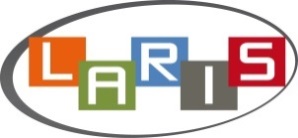 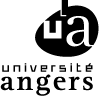 Laboratoire Angevin de Recherche en Ingénierie des Systèmes – EA7315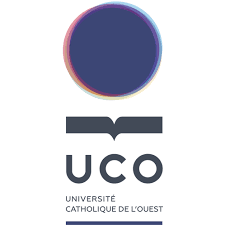 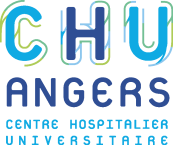 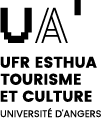 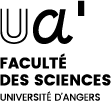 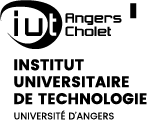 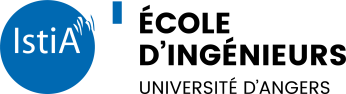 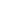 